Без труда не вытащишь и рыбку из пруда.* * *Без хорошего труда нет плода.* * *Терпенье и труд все перетрут.* * *И швец, и жнец, и на дуде игрец.* * *Упорно трудиться - будет хлеб в закромах водиться.* * *Не умел шить золотом, так бей молотом.* * *Сегодняшней работы назавтра не откладывай!* * *Трудовая денежка плотно лежит, чужая ребром торчит.* * *Кто не работает, тот не ест.* * *Трудовая копейка до веку живет.* * *Была б лишь охота - наладится каждая работа.* * *Маленькое дело лучше большого безделья.* * *От трудов своих сыт будешь, а богат не будешь.* * *В рабочее время - язык на засов.* * *Глаза страшатся, а руки делают.Дело мастера боится.* * *Белые ручки чужие труды любят.* * *Пчела трудится - для Бога свеча пригодится.* * *Встать раньше - шагнуть дальше.* * *Не ленись за плужком - будешь с пирожком.* * *Работа - с зубами, а лень - с языком.* * *Плуг от работы блестит.* * *За все браться - ничего не сделать.* * *Там счастье не диво, где трудятся не лениво.* * *Без труда и отдых не сладок.* * *Всякая земля хороша, если рук не жалеть.* * *Всякий человек у дела познаётся.* * *Кто рано встает, тому Бог дает.* * *В труде рождаются герои.* * *Умей дело делать, умей и позабавиться.* * *Всякое уменье трудом дается.* * *Доход не бывает без хлопот.* * *Бог труды любит.* * *Кончил дело - гуляй смело.* * *Любовь к труду - у людей на виду.* * *На работу с радостью, а с работы с гордостью.* * *Не боги горшки обжигают.* * *Делу - время, потехе - час.* * *Поклонись матушке-землице, наградит тебя сторицей.* * *Поле труд любит.* * *От труда здоровеют, а от лени болеют.* * *Утренний час дарит золотом нас.* * *Хлеб даром не даётся.* * *Хозяин тот, кто трудится.* * *Не за свое дело не берись, а за своим не ленись.* * *Терпение и труд всё перетрут.* * *От трудов праведных не нажить палат каменных.* * *Труд кормит, а лень портит.* * *Какова земля, таков и хлеб.* * *
Кто надеется на небо, тот сидит без хлеба.* * *
Коню — овёс, а земле — навоз.* * *
Кукушка закуковала — пора сеять лён. * * *
Лягушка с голосом — сей овёс.* * *
Овёс любит ходить в воду да в пору.* * *
Ранний пар родит пшеничку, а поздний — метличку.* * *
Рожь кормит сплошь, а пшеница по выбору.* * *
Волка ноги кормят.* * *
Заря золотом осыпает.* * *
Золото — не золото, не быв под молотом.* * *
Золото познаётся к огне, человек — в труде.* * *
Куй железо пока горячо.* * *
Уменье работать дороже золота.* * *
— Тит, поди молотить! 
— Брюхо болит. 
— Тит, иди кисель есть! 
— А где моя большая ложка?
Упустишь время — потеряешь урожай.* * *
Хороша нива у дружного коллектива.
* * *
Лето пролежишь, зимой с сумой побежишь.* * *
Дело мастера боится.* * *
Труд кормит, лень портит.* * *
Кончил дело — гуляй смело.* * *
Труд — дело чести, будь в труде на первом месте.* * *
Всякое дело человеком ставится, человеком и славится.* * *
Гляди не на человека, а на его дела.* * *
Птицу узнают в полёте, человека — в работе.* * *
Не смотри на лицо, а смотри на дело.* * *
Человека узнают не по речам, а по делам.* * *
Чужими руками крапиву не дёргай.* * *
Не разгрызёшь орешка — не съешь и ядрышка.* * *
Когда пьёшь воду, помни о тех, кто вырыл колодец.* * *
Ласточка день начинает, а соловей кончает.* * *
Любишь кататься — люби и саночки возить.* * *
Дерево водой живёт, дерево и воду бережёт.* * *
Сломить дерево — секунда, вырастить — года.* * *
Воля и труд дивные всходы дают.* * *
Не откладывай на завтра то, что можно сделать сегодня.
* * *
Кому работа в тягость, тому неведома радость.* * *
Ум и сердце в работу вложи, каждой секундой в труде дорожи.* * *
Счастливым и красивым делает человека работа.* * *
Кто сеет ветер, тот пожнёт вьюгу.* * *Труд человека кормит. * * *
Зеркало человека — его труд.* * *
Без дела жить — только небо коптить.* * *
Не пеняй соседа, когда спишь до обеда.* * *
Ранняя пташка носок прочищает, а поздняя — глаза продирает.* * *
Кто рано встаёт, тому Бог подаёт.* * *
Дело мастера боится.* * *
У лентяя Егорки — всегда отговорки.* * *
Проснулась Ульяна ни поздно, ни рано: 
Все с работы идут, а она тут как тут.* * *Не сиди сложа руки, так и не будет скуки.* * *
Конец — делу венец.* * *
Кто любит труд — того и люди чтут.* * *
Каково испечёшь, таково и съешь.* * *
Потрудишься, так и хлеба поешь.* * *
Чтобы рыбку съесть, надо в воду лезть.* * *
Рукам работа — душе радость.
* * *
Не потрудишься — так и счастья не узнаешь.* * *
Ай да Маняшка! 
Какова на братишке рубашка! 
Вся хитрым узором обвита, 
Шелками расшита!
* * *
Птицу узнают в полёте, а человека в работе.
* * *
Рада бы я пряла, 
Да лень напала. 
Пришёл сон из семи сёл. 
Пришла лень из семи деревень.* * ** * *
Не на то руки достались, чтобы зря болтались.
* * *Ножки, ножки, 
Бегите по дорожке, 
Нарвите горошка 
Полное лукошко! 
Домой принесите, 
Всех угостите. 
Ножки, ножки 
Куда вы бежите? 
В лесок, во борок: 
Грибы-ягоды сбирать, 
К зиме припасать!* * *
Не наклонишься до земли, так и грибок не попадёт в кузовок.* * *
Что посеешь, то и пожнёшь, 
Тем и сыт будешь.
Летний день год кормит.
— Иван, Иван! 
Вырывай бурьян, 
Чтобы росла репка, 
Сладкая да крепкая, 
Чтобы вырос огурец, 
Длинноусый молодец.
* * *
Я колышки тешу, 
Огород горожу. 
Огород горожу 
Да капусту сажу. 
Сажу беленькую, 
Развесёленькую.
* * *
За дело — не мы, 
За работу — не мы. 
Вот попеть, поплясать 
Лучше нас не сыскать.
* * *
Пошёл за хлебом до рынку, 
А купил волынку. 
Купил дуду 
На свою беду. 
Ду-ду! Ду-ду-ду! 
А хлеба дудой не добуду.* * *
Что летом родится, всё зимой пригодится.* * *
В большом деле и малая помощь дорога.* * *
Была бы охота — будет ладиться работа.* * *
Семеро одну соломинку подымают.* * *
Скучен день до вечера, коли делать нечего.
* * *
Дерево дорого плодами, а человек — делами.* * *
Кто любит трудиться, тому без дела не сидится.* * *
Не топор кормит, а работа.* * *
У работящего в руках дело огнём горит.* * *
Не печь кормит, а руки.* * *
Нужно наклониться, чтобы из ручья воды напиться.* * *
Чтобы рыбку съесть, надо в воду лезть
* * *Не поклоняясь до земли, и грибка не поднимешь.* * *
Работай боле, тебя и помнить будут доле.* * *
Работа сердце веселит.* * *
Рукам работа — душе праздник.* * *
Работай по поту, так и поешь в охоту.* * *
На чужой каравай рта не зевай, а пораньше вставай да свой добывай.* * *
Хочешь есть калачи, так не сиди на печи.* * *
Труд горы сравнивает.
В труде — счастье.Труд — основа жизни.* * *
Труд не пропадёт без дела.* * *
Кто любит жизнь, тот любит труд.* * *
Счастье без труда не даётся.
* * *
Желанная работа светлее солнца.* * *
Не трудясь, не найдёшь счастья; не посеяв, не соберёшь жатвы.* * *
Дружно не грузно, а врозь — хоть брось.* * *
Одна пчела много мёду не принесёт.
* * *В одиночку не одолеешь и кочку; артелью и через гору впору.* * *
Девять мышей вместе потянули — крышку с кадушки стянули.* * *
Одна рука в ладоши не бьёт.* * *
Вполплеча работа тяжела, оба подставишь — легче справишь.* * *
Берись дружно — не будет грузно.* * *
Дело мастера боится.* * *
Хороший кузнец и лягушку подкуёт.* * *
Старый верблюд не боится тяжёлой клади.* * *
Дело мастера хвалит.* * *
Каков мастер, такова и работа.* * *
Угольщик чёрного лица не стыдится.* * *
Хороший кузнец по пальцу не ударит, искусная швея нитки не запутает.* * *
Всякий Еремей дело разумей.* * *
Ученье — путь к уменью.* * *
Хочешь много знать, надо мало спать.* * ** * *
Знайка дорожкой бежит, незнайка на печке лежит.* * *
Знание и ремесло человека красят.* * *
Кто хоть одно ремесло знает, тот нужды не узнает.* * *
Уменье работать дороже золота.* * *
Умелые руки не знают скуки.* * *
Умелые руки работы не боятся.* * *
Человек без ремесла, как дерево без плодов.* * *
Трудолюбивый за что ни возьмётся — всё заблестит.* * *
Мала пчела, да и та работает.* * *
С терпеньем в работе не пропадёшь.* * *
Глаза страшат, а руки делают.* * *
Не за своё дело не берись, а за своим не ленись.* * *
Сперва подумай, а потом начинай.* * *
Семь раз примерь, один раз отрежь.* * *
Думай медленно, работай быстро.* * *
С умом больше сделаешь, чем одной силой.* * *
Обещал — сделай, дал слово — выполни.* * *
Куй железо, пока горячо.* * *
Откладывай безделье, да не откладывай дела.* * *
Что сделано сегодня, о том не надо заботиться завтра.* * *
Одно «нынче» лучше двух «завтра».* * *
Не откладывай на завтра, что можешь сделать сегодня.* * *
Утреннюю работу не оставляй до вечера.* * *
Раньше начнёшь, раньше поспеешь.* * *
Рано встанешь, раньше работу закончишь.* * *
Кто летом трудился, тот осенью петь будет.* * *
Не тогда дугу загибают, когда запрягают.* * *
Чего летом не соберёшь, того зимой не найдёшь.* * *
Спустя лето в лес по малину не ходят.* * *
Ходить и думать о работе труднее, чем сделать её.* * *
Гуляй, да работу знай.* * *
Делано наспех — сделано на смех.* * *
Плохому жнецу никакой серп не угодит.* * *
Неумелая рука портит дело.* * *
От неумелого лесоруба деревья плачут.* * *
Неумелой швее и иголка с ниткой мешают.* * *
У стряпухи Дарьи целый день аварии.* * *
Нечем хвалиться, коли всё из рук валится.* * *
От тысячи сует пользу делу нет.* * *
За всё браться — ничего не сделать.* * *
За всё берётся, да не всё удаётся.* * *
Кто много начинает, тот мало оканчивает.* * *
Неоконченное дело снегом занесёт.* * *
И куёт, и дует, и сам не знает, что будет.* * *
Поспешишь — людей насмешишь.* * *
Скорый поспех людям на смех.* * *
Наскоро делать — переделывать.* * *
Торопливая работа вкривь идёт.* * *
Легко сломать, а сделать трудно.* * *
С умом задумано, да без ума сделано.* * *
Кто делает на авось, у того всё хоть брось.* * *
Авось работу не улучшит, жить не поможет.
* * *
Ленивые руки не родня умной голове.* * *
Лень — мать всех несчастий и пороков.* * *
Маленькая лень до большой дорастёт.* * *Лень лени и за ложку взяться, а не лень лени обедать.* * *
Лодырь да бездельник — им праздник и в понедельник.* * *
Ленивому что ни день, то праздник.* * *
Ленивому всё некогда.* * *
Люди пахать, а мы руками махать.* * *
Он бы и рад косить, да некому косу носить.* * *
За ложку первый, за работу последний.* * *
Хоть три дня не есть, а с печи не слезть.* * *
Хороший поспевает к делу, дурной — к еде.* * *
В работе «ох», а ест за трёх.* * *
Опоздавший помочь до еды охоч.* * *
Есть потешно, а работать докучно.
* * *
К пирогам идут, а от работы бегут.* * *
За дело не мы, за работу не мы, а поесть, поплясать против нас не сыскать.* * *
И поедим, и спляшем, только пашни не напашем.

* * *
Коль болтать охота, не спорится работа.
* * *
Работа веселье любит.* * *
Работа дураков любит.* * *
Работа не волк — в лес не убежит.* * *
Работа с зубами, а леность с языком.* * *
Руки работают, а голова кормит.* * *
Так работаем, что недосуг носу утереть.
* * *
Одни делают так себе, другие как себе.* * *
Хорошо тому скакать, кто не хочет пахать.* * *
Когда работающих много, работа спорится.* * *
Где труд, там и радость.* * *С мастерством люди не родятся, а добытым ремеслом гордятся.  * * *С охотой можно и в камень гвоздь забить.  * * *Авось да как-нибудь до добра не доведут.  * * *Белые руки чужие труды любят.  * * *Сей овес в грязь — будет овес князь, а рожь хоть в золу, да в пору.  * * *Умелец да рукодельник и себе и людям радость приносит.  * * *Не одежда красит человека, а добрые дела.  * * *Торопливый дважды одно дело делает.  * * *Скоро сказка сказывается, да не скоро дело делается. * * *На чужой работе и солнце не движется* * *За двумя зайцами погонишься - ни одного не поймаешь. * * *Начинать начинай, да смотри же — кончай. * * *Ест за вола, а работает за комара.  * * *Что пожнешь, то и сколотишь, что сколотишь, то и в амбар положишь.  * * *Живет на горке, а хлеба ни корки.  * * *Без дела слабеет сила.  * * *Семь дел в одни руки не берут.  * * *Дуб – железо селянина.  * * *Клади картошку в окрошку, а любовь в дело* * *Не тряси яблоко пока зелено: созреет - само упадет.  * * *С курами ложись, с петухом вставай.  * * *С горы и сани бегут, а на гору и воз не идет.  * * *Не говори, что делал, а говори, что сделал.  * * *Дай земле, то и она тебе даст.  .  * * *К чему душа лежит, к тому и руки приложатся.  * * *Птицу узнают в полете, а человека в работе.  * * *Под лежачий камень и вода не течет.  * * *Не учи безделью, а учи рукоделью.  * * *Не хвались наперед, погляди в конец: каков делу конец будет.  * * *Была бы охота — будет ладиться работа.  * * *Доброе начало полдела откачало.  * * *Кто любит труд, того люди чтут. * * *Муравей не велик, а горы копает. * * *Маленькое дело лучше большого безделья. * * *У ленивой пряхи и для себя нет рубахи. * * *Господской работы не переработаешь. * * *Поле труд любит.  * * *Чтоб в почете быть, надо труд свой полюбить.  * * *Кто ни чего не делает, тот ни когда не имеет времени.  * * *Кто не работает, тот не ошибается.  * * *Чтоб в почете быть, надо труд свой полюбить.  * * *Кто ни чего не делает, тот ни когда не имеет времени.  * * *Кто не работает, тот не ошибается.  * * *Не поклонюсь богачу, коль своей ржи намолочу.  * * *Не хлеб за брюхом ходит, а брюхо за хлебом. * * *На работу он сзади последних, а на еду — впереди первых. * * *На необработанной земле лишь бурьян растет. * * *Жизнь дана на добрые дела. * * *Какие труды, такие и плоды. * * *Кто поет, у того работа скоро заканчивается. * * *Орать — не в дуду играть. * * *Зубами того гвоздя не вытянуть. * * *Щеголял смолоду, а под старость умирает с голоду. * * *Больше дела – меньше слов. * * *Душу вложишь - все сможешь. * * *Не говори "гоп", пока не перепрыгнешь. * * *Пчелка маленькая, а и та работает. * * *Хочешь жить - умей вертеться! * * *Много спать – дело не знать. * * *Баловством хлеба не добудешь. * * *Ленивому всегда праздник. * * *Один с сошкой, а семеро с ложкой. * * *Всякая работа мастера хвалит. * * *Думай ввечеру, что делать поутру. * * *Тот ничего не сделал, кто ничего не начал. * * *Кончил дело — гуляй смело. * * *Поспешишь – людей насмешишь. * * *Тише едешь - дальше будешь. * * *Кто раньше встает, тот грибки соберет, а сонливый да ленивый идут после за крапивой. * * *Лучше тихо да вперед, чем скоро да потом назад. * * *Лиха беда - начало. * * *Срубил дерево - посади два. * * *За много дел не берись, а в одном отличись. * * *Без труда нет плода. * * *Нужно наклониться, чтоб из ручья напиться. * * *Один в поле ни воин. * * *Кто в слове скор, тот в деле редко спор. * * *Пока железо в работе, его и ржа не берет. * * *Худому делу – худой конец. * * *Не тот хорош, кто лицом пригож, а тот хорош, кто на дело гож. * * *Землю красит солнце, а человека труд. * * *Сей хлеб — не спи: будешь жать — некогда будет дремать.  * * *Есть терпенье, будет и уменье.  * * *Ученый без дела, как туча без дождя.  * * *Старание и труд к счастью ведут.  * * *Мало хотеть, надо уметь. Картотека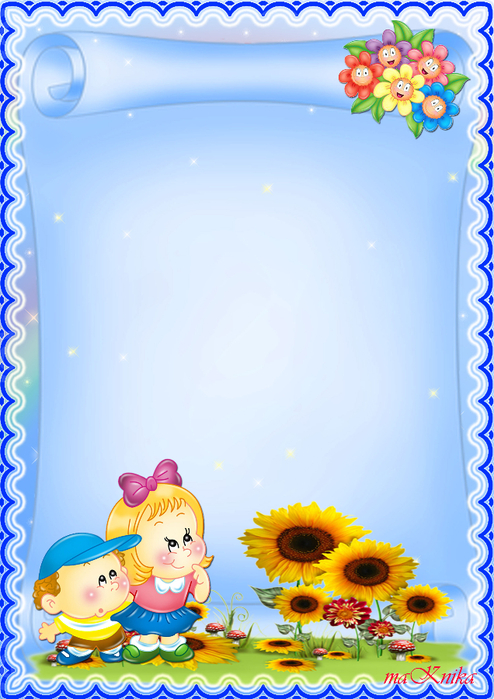 пословиц и поговорокСоставитель: Марченко Юлия Евгеньевнавоспитатель МКДОУ «Детский сад № 21»